2023 Long Course Preparation Meet05 February 2023 This meet is sanctioned by Swimming Queensland. Times will be recognised as official qualifying times for Brisbane, Queensland and Australian Championships.Program of EventsSession 19.00am Start – 8.00am warm upNote: Medals to be awarded to the fastest three placegetters in each age group for the following events: 50m events (8, 9, 10 and 11 years);100m Freestyle (8, 9, 10 and 11 years); all other 100m events & 200m events (9, 10 and 11 years).Session 2To be advised, based on length of junior session.Note: Medals will be awarded to the fastest three placegetters in each age group for the 50m and 100m events (12, 13, 14, 15 years & over). Fastest three placegetters overall will be awarded medals in the Open Events (200m, 400m, 800m and 1500m).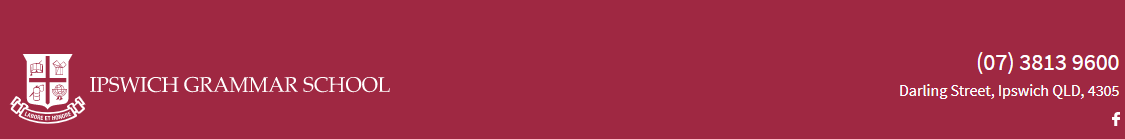 DateSunday 05 February 2023Venue Ipswich Grammar Swimming ClubIGS PoolWaghorn StreetIpswich Q 4305Times	Gates open		7.30amJunior eventsWarm up: 		8.00amCompetition: 		9.00amSenior eventsSession start time will be finalised based on timeline from the Junior session.   AgeAge at 05 February 2023 (Minimum age is 8 years for Junior events, while the minimum age for Open Events is 11 years).  If you are 10 years of age and will age up prior to the Brisbane Championships, please contact the Meet Director via swimclub@ipswichgrammar.com.Eligibility Entry is open to all Swimming Queensland ‘Competitive’ registered swimmers, who are members of a club allocated to this meet by Brisbane SwimmingEventsAs per attached program of events.  All events will be swum as timed finals.  The referee’s decision is final, and the Meet Referee has the right to combine heats on the day.MulticlassMulticlass Swimmers are eligible to swim in all events.Medals Medals will be awarded to the fastest three placegetters:in each age group for the 50m and 100m events (8, 9, 10, 11, 12,13, 14, 15 years & over).in Open events (200m, 400m, 800m and 1500m).Nomination$10.00 per event (via SwimCentral, plus online credit card transaction fee of 1.5%)COVID-19 Safe EventIn order to comply with Queensland Government regulations for the running of COVID-Safe Events, all nominees must confirm they agree to the below: COVID-19 Terms and Conditions MarshallingAll swimmers will be required to self-marshal as per the following:50m, 100m, 200m events: Three (3) heats prior to the heat in the water400m events: Two (2) heats prior to the heat in the water800m and 1500m events: One (1) heat prior to the heat in the waterMARSHALLING REQUIREMENTS (400m, 800m & 1500m)Events of 400m and over (400m IM, 400m Free, 800m Free and 1500m Free) require swimmers (or their Coach / Team Manager) to confirm their intention to swim. This must be completed a minimum of one hour prior to the published start time of the relevant event.  Failure to confirm their intention to swim may be taken as a withdrawal.  Confirmed swimmers should then follow the self-marshalling procedures.SpectatorsNotice of restrictions (if any) will be provided no later than Wednesday 01.02.23.Pool AdmissionSwimmers:	Free		Coaches:	Free	Entry fee for Spectators is $5.00 per person.NO CASH WILL BE ACCEPTED.  All payments will be contactless.RulesThis meet will be conducted under SQ / SAL Rules.  No rule tolerance will apply.EntriesAll nominations are to be entered online through your SwimCentral account.  Any meet enquires to be directed to swimclub@ipswichgrammar.com.Entries open on the 2nd January 2023.Closing dateSwimCentral entries will close on Tuesday 24th January 2023, 11.59pm. Late Entries No late entries will be permitted.GeneralThere will be a BBQ running during the meet.  NO CASH WILL BE ACCEPTED.All Clubs will receive email confirmation of their entries.  Meet entry list, estimated timeline and timekeeping roster will also be emailed.  Programs will be emailed.  All Clubs competing are asked to provide timekeepers during the meet based on number of nominated swimmers. Details of lane allocation(s) will be provided to clubs and also contained in the meet programme.ALL clubs nominating swimmers in distance events are required to provide timekeepers and lap counters for these events.For further information please contact Sharon Carvolth: swimclub@ipswichgrammar.com.OtherIpswich Grammar Swimming ClubBoys EventsAgeEvent DescriptionGirls Events19 – 11 years200m Individual Medley238 – 11 years50m Freestyle459 – 11 years100m Backstroke678 – 11 years50m Breaststroke899 – 11 years100m Butterfly10118 – 11 years50m Backstroke12138 – 11 years100m Freestyle14158 – 11 years50m Butterfly16179 – 11 years100m Breaststroke18199 – 11 years200m Freestyle20Boys EventsAgeEvent DescriptionGirls Events21Open200m Freestyle222312 years & over100m Breaststroke242512 years & over50m Backstroke2627Open200m Butterfly2829Open400m Freestyle3031Open200m Backstroke323312 years & over100m Butterfly343512 years & over50m Breaststroke3637Open200m Individual Medley383912 years & over100m Freestyle404112 years & over50m Butterfly4243Open200m Breaststroke444512 years & over100m Backstroke464712 years & over50m Freestyle4849Open400m Individual Medley5051Open800m Freestyle5253Open1500m Freestyle54